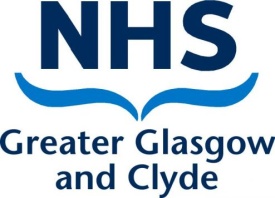 Nursing & Midwifery Staff BankBankStaff Implementation (New bank Booking System)Change to Bank Staff Electronic Time sheet SubmissionsPlease note that the payroll cut of date for electronic timesheets will change as on 1st July 2017, following the implementation of the new bank booking system.                             New Weekly Pay ArrangementsCurrently all shifts completed and signed off by 3pm on a Friday will be paid the following Friday.From 1st of July our new Bank Staff System will be fully operational, resulting in a change to the weekly pay arrangements.As of the 1st July 2017, the cut off for electronic sign off will now be                               Thursday at 23:59 hoursAll shifts completed and signed off by 23:59 on a Thursday will be paid the           following Friday (i.e 8 Days Later).The pay date for bank shifts will continue to be Friday of each week.EMPLOYEE ONLINEPart of the new system will see the introduction of Employee Online which will allow staff to view that electronic timesheets have been signed off.Contact DetailsNHS Greater Glasgow and Clyde Staff Bank Tel 0141 278 2555Email:  staff.bank@ggc.scot.nhs.uk